КЕГЕЛЬРИНГ. I ВОЗРАСТНАЯ КАТЕГОРИЯ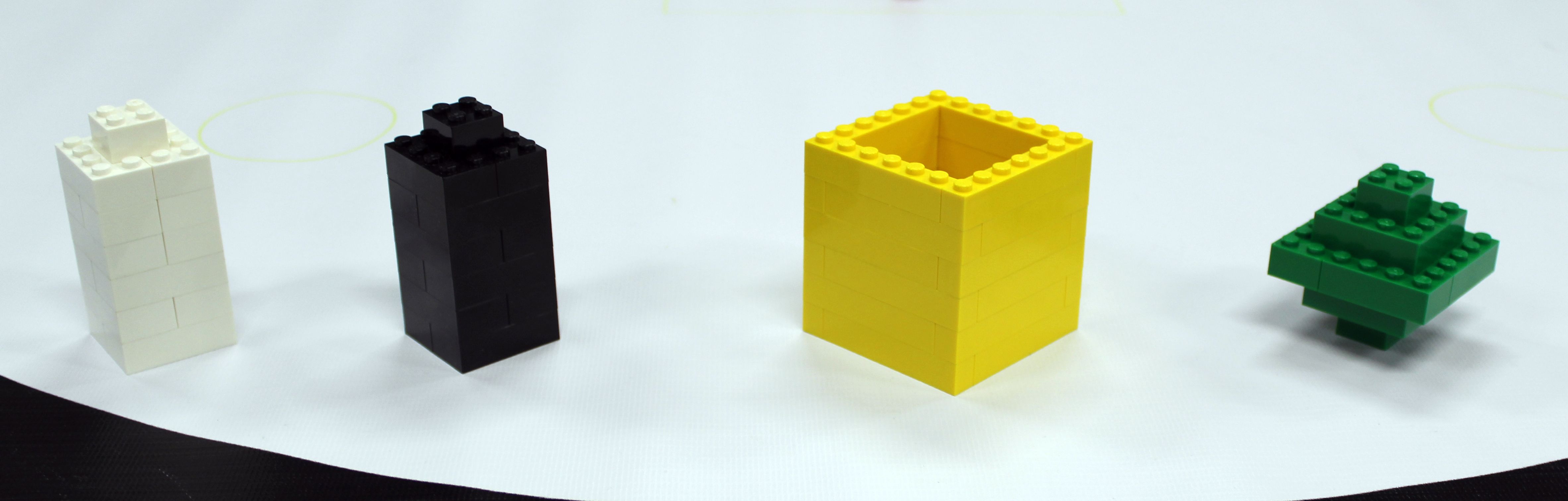 Направление объектов также именно такое, как на фотографиях…две попытки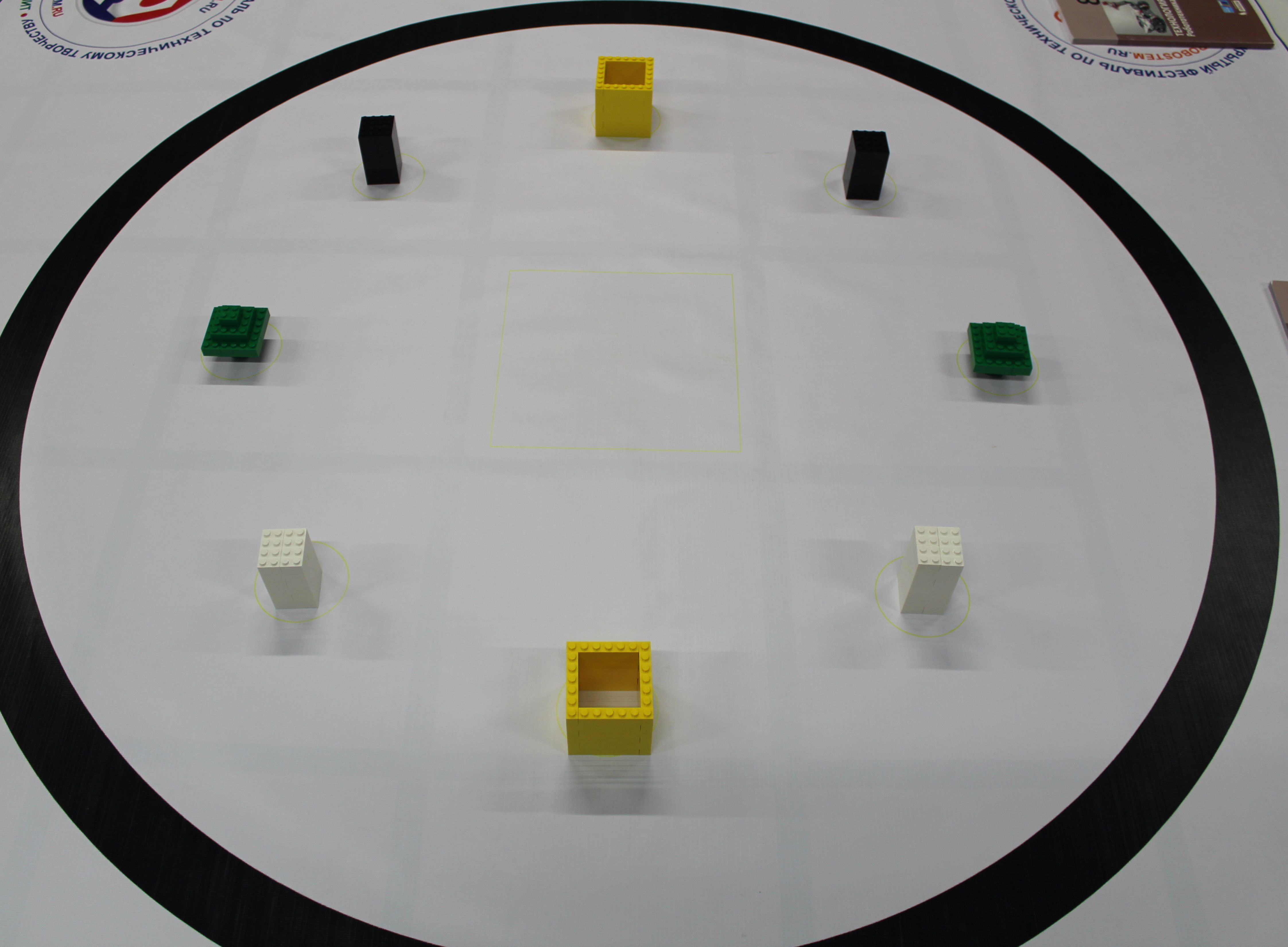 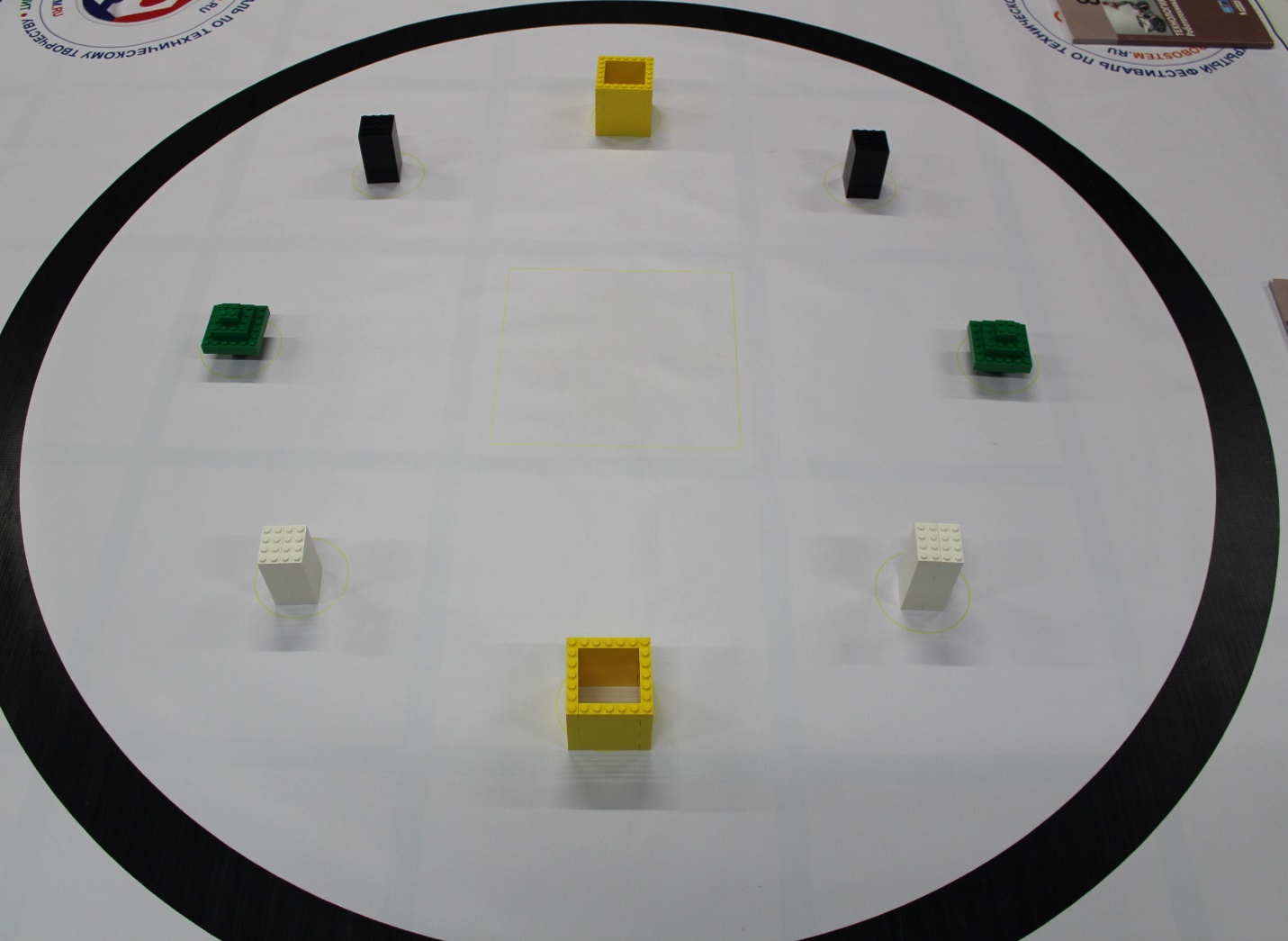 